LIBERATORIAIl/La sottoscritto/a______________________________________________________nato/a a______________________________________ il______________________residente a______________________ indirizzo:____________________________n. tel. fisso ______________________ n. tel. cellulare ________________________genitore dell’alunno___________________________________________________frequentante l’Istituto_____________________________classe_____sezione____, DICHIARAanche a nome dell’eventuale altro genitore esercente la potestàdi essere a conoscenza delle responsabilità penali nel caso di dichiarazioni mendaci ai sensi e per gli effetti degli artt. 47, 48 e 76 del D.P.R. 445 del 28/12/2000 (il quale prevede che il rilascio di dichiarazioni mendaci, la formazione o l’uso di atti falsi sono puniti ai sensi del codice penale e delle leggi speciali in materia);di autorizzare proprio/a figlio/a a partecipare al progetto TE.BE – Mobilità transnazionale per il settore del TErmale e del BEnessere – Programma Erasmus+ KA1 VET, recandosi in _______________________________dal___ /___ /_____ al ___ /___ /_____;di essere a conoscenza che:gli studenti partecipanti sono stati selezionati dalla Scuola di appartenenza tenendo conto di diversi criteri: affidabilità e motivazione, merito scolastico, competenze linguistiche;sono sovvenzionati interamente dal Programma Erasmus+ i costi di viaggio, preparazione (corso di lingua) e sussistenza (alloggio, vitto e tutoraggio);nel caso di recesso anticipato dalla borsa assegnata senza seria motivazione (malattia o grave impedimento) si seguiranno gli iter indicati nell’ambito del contratto.di liberare ed esonerare il capofila, l’istituto scolastico di invio ed i tutor accompagnatori, senza alcuna eccezione o riserva, da ogni e qualsiasi responsabilità possa derivare dal proprio/a figlio/a, anche a causa di infortuni o di danni a persone o cose verificatesi a proprio discapito o causati a terzi, impegnandosi a non esperire alcuna azione giudiziale o extragiudiziale e a non elevare alcun tipo di denuncia nei confronti di chicchessia con riferimento a fatti e situazioni riferibili alla detta partecipazione;di accettare sin d'ora che ciascuna forma di inadempienza alle regole di correttezza e rispetto del Paese ospitante ed a quelle illustrate dal tutor accompagnatore sarà totalmente imputabile allo studente partecipante, per il quale potrà essere valutato il rimpatrio immediato a spese dei genitori;di autorizzare il capofila CONFAO ed il partner di supporto organizzativo e di coordinamento Consorzio ABACO e gli altri enti partner del progetto TE.BE – Mobilità transnazionale per il settore del TErmale e del BEnessere a divulgare, senza limiti di spazio e supporto e senza avere nulla a pretendere in termini di compenso o diritti, i dati sensibili e la documentazione video-fotografica riguardanti il/la proprio/a figlio/a;di acconsentire all'eventuale utilizzo, pubblicazione e diffusione dei suddetti dati e materiali, che potrà avvenire a mezzo stampa, internet (mail, siti web, blog, social network), supporti cartacei ed elettronici, per le finalità e le attività previste dal progetto.Luogo e dataIn fedeIl genitore dell’alunno (o chi ne fa le veci)FIRMA_________________________________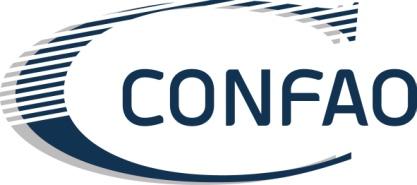 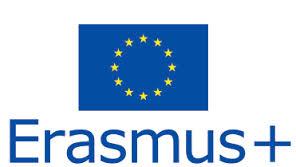 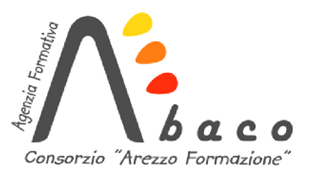 Programma ERASMUS+ KA1 VET Convenzione n. 2016-1-IT01-KA102-005267  - CODICE CUP: G86G16000180006Progetto “TE.BE – Mobilità transnazionale per il settore del TErmale e del BEnessere”Programma ERASMUS+ KA1 VET Convenzione n. 2016-1-IT01-KA102-005267  - CODICE CUP: G86G16000180006Progetto “TE.BE – Mobilità transnazionale per il settore del TErmale e del BEnessere”Programma ERASMUS+ KA1 VET Convenzione n. 2016-1-IT01-KA102-005267  - CODICE CUP: G86G16000180006Progetto “TE.BE – Mobilità transnazionale per il settore del TErmale e del BEnessere”